Trabajo de Historia y Geografía “Plano de su casa”.Dicho trabajo debe ser enviado mediante una fotografía al correo tamara.vasquez.cer@gmail.com, debe ser realizado el día 12 de Abril. Busca en youtube y Observa el video de apoyo pedagógico https://www.youtube.com/watch?v=JG0hNdEUffE en el encontraras las directrices del trabajo a realizar.Observar Ejemplos y criterios dados: Observa el ejemplo: (También puedes ver la página 13 de nuestro texto de estudio)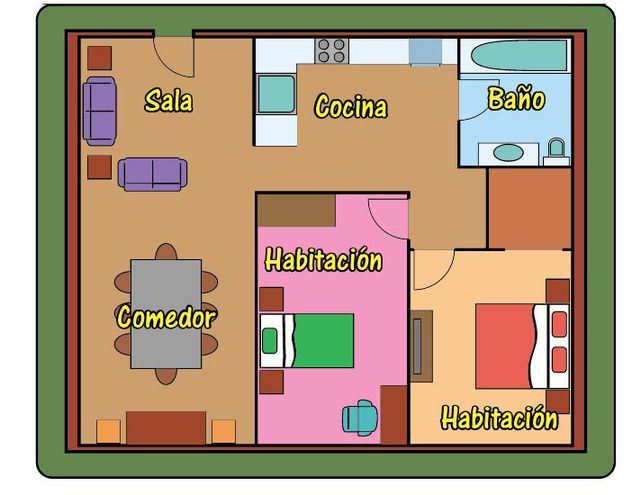 Criterio a evaluarPUNTOS1.- Presenta trabajo en la fecha. 32.- Se evidencia que el trabajo fue realizado por el alumno.53.- Utiliza Simbología de un plano.54. Que el trabajo sea ordenado y limpio. 3Puntaje: Nota:16